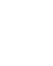 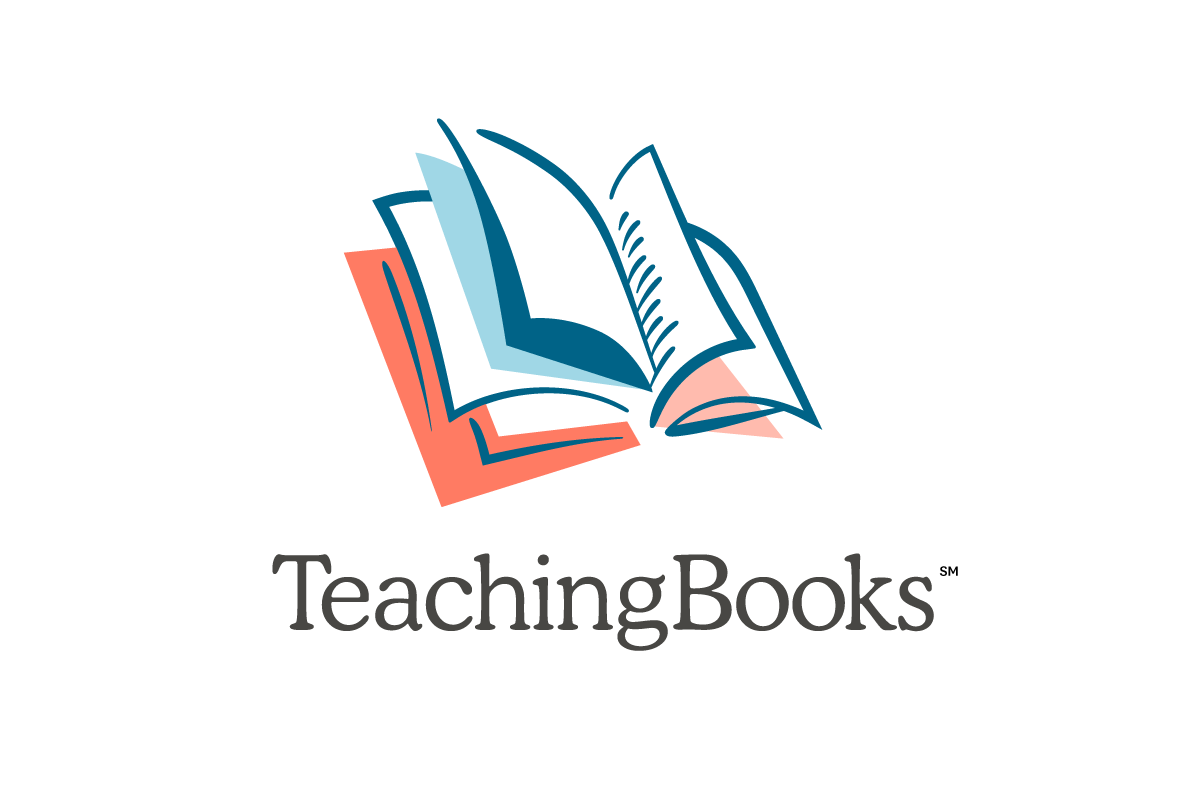 Intermediate Virtual Teaching Ideas Have you found that you need a few more options for students to learn virtually? These ideas can help bridge the gap from classroom to virtual learning.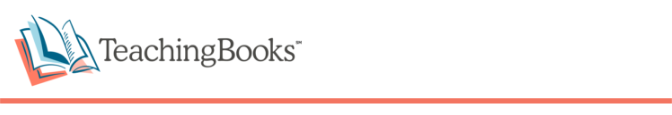 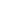 Complete Book Readings and Accompanying ActivitiesLost and Found by Anne Schraff (Book 1 of the Bluford High Series)Follow directions on Reading Independently with the Bluford Series.The Legend of Sleepy Hollow by Washington Irving  Explore the vocabulary activities to better understand the story.Talkin’ About Bessie: The Story of Aviator Elizabeth Coleman by Nikki GrimesSelect an activity from this book guide.Look for more Complete Book Readings on TeachingBooks!Learn From AuthorsDownload ready-to-use writing prompts from the Instruct page.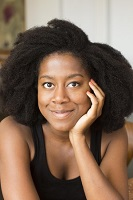 Have students in upper grades use TeachingBooks author interviews to get to know an author such as Jason Reynolds, Tomi Adeyemi, Aisha Saeed or Benjamin Alire Sáenz. Journal with Jack Gantos. Explore Ready-to-Use Activities on TeachingBooks.Be a scientist and...Listen to Sy Montgomery talk about observation and being an animal scientist. Watch a pet or animal near your home and write your observations.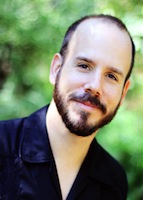 Figure out The Way Things Work with David Macaulay and see if you can figure out how something works. Draw your predictions.Listen to Chris Barton talk about being a scientist.Learn about inventors with Whoosh! by Chris Barton and Don Tate.Locate similar books to those you enjoy by locating a loved title and select  Discover Like Books. From there, start a search for connected titles using the filters on the left.Professional Development to Do Anywhere!Sign up for a webinar or explore our archive of webinars to learn more.Complete a Text Complexity Rubric like this one for Other Words for Home by Jasmine Warga.Contact us about scheduling a webinar that your team can access from multiple locations.We are here to help! Contact us at 1-800-596-0710 or email accounts@teachingbooks.net.Secondary Virtual Teaching Ideas Have you found that you  need a few more options for students to learn virtually?  These ideas can help bridge the gap from classroom to virtual learning.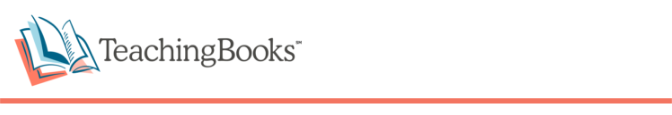 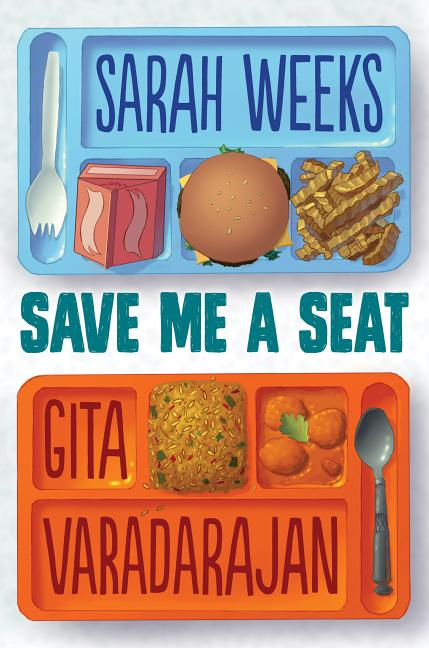 Complete Book Readings and Accompanying ActivitiesThe Red Badge of Courage by Stephan CraneStory Map Multi-Leveled LessonFrankenstein by Mary Wollstonecraft ShelleyStudy GuideRomeo and Juliet by William ShakespeareVocabulary ListShort Videos from 60second Recap®Develop writing with help from authors...Read Jason Reynolds’ blog post on finding a character’s voice.Listen to S.K. Ali discuss how she wrote for a character in her book.Start journaling as a character.Listen to audio excerpts and review the transcripts for characters Joe and Ravi in Save Me a Seat by Sarah Weeks and Gita Varadarajan.Write two journal entries as different characters.Look for more Complete Book Readings on TeachingBooks!Online ActivitiesDownload ready-to-use writing prompts from the Instruct page.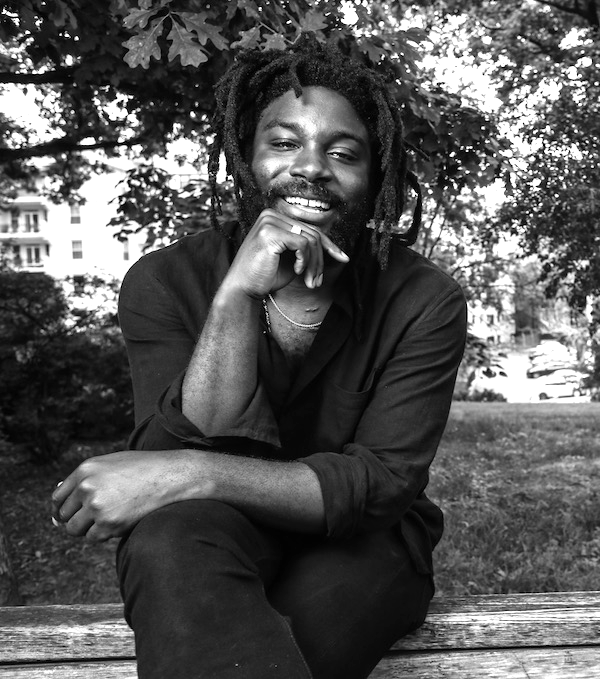 Have students in upper grades use TeachingBooks author interviews to get to know an author such as Jason Reynolds, Tomi Adeyemi, Aisha Saeed or Benjamin Alire Sáenz.  Explore Ready-to-Use Activities on TeachingBooks.Locate similar books to those you enjoy by locating a loved title and select  Discover Like Books. From there, start a search for connected titles using the filters on the left.Professional Development to Do Anywhere!Sign up for a webinar or explore our archive of webinars to learn more.Complete a Text Complexity Rubric like this one for When You Reach Me by Rebecca Stead.Contact us about scheduling a webinar that your team can access from multiple locations.We are here to help! Contact us at 1-800-596-0710 or email accounts@teachingbooks.net.